Актуальность проекта       Исторически сложилось так, что любовь к Родине, патриотизм во все времена в Российском государстве были чертой национального характера. Но в силу последних перемен все более заметной стала утрата нашим обществом традиционного российского патриотического сознания.        В связи с этим очевидна неотложность решения острейших проблем воспитания патриотизма в работе с детьми дошкольного возраста.       Одним из постулатов патриотического воспитания в детском саду является формирование у детей чувства уважения к традициям нашей страны, почитание старшего поколения, бережное отношение к памяти прошлого.       В преддверии празднования  Дня Победы в нашем дошкольном учреждении был разработан и осуществлен проект «Никто не забыт - ничто не забыто».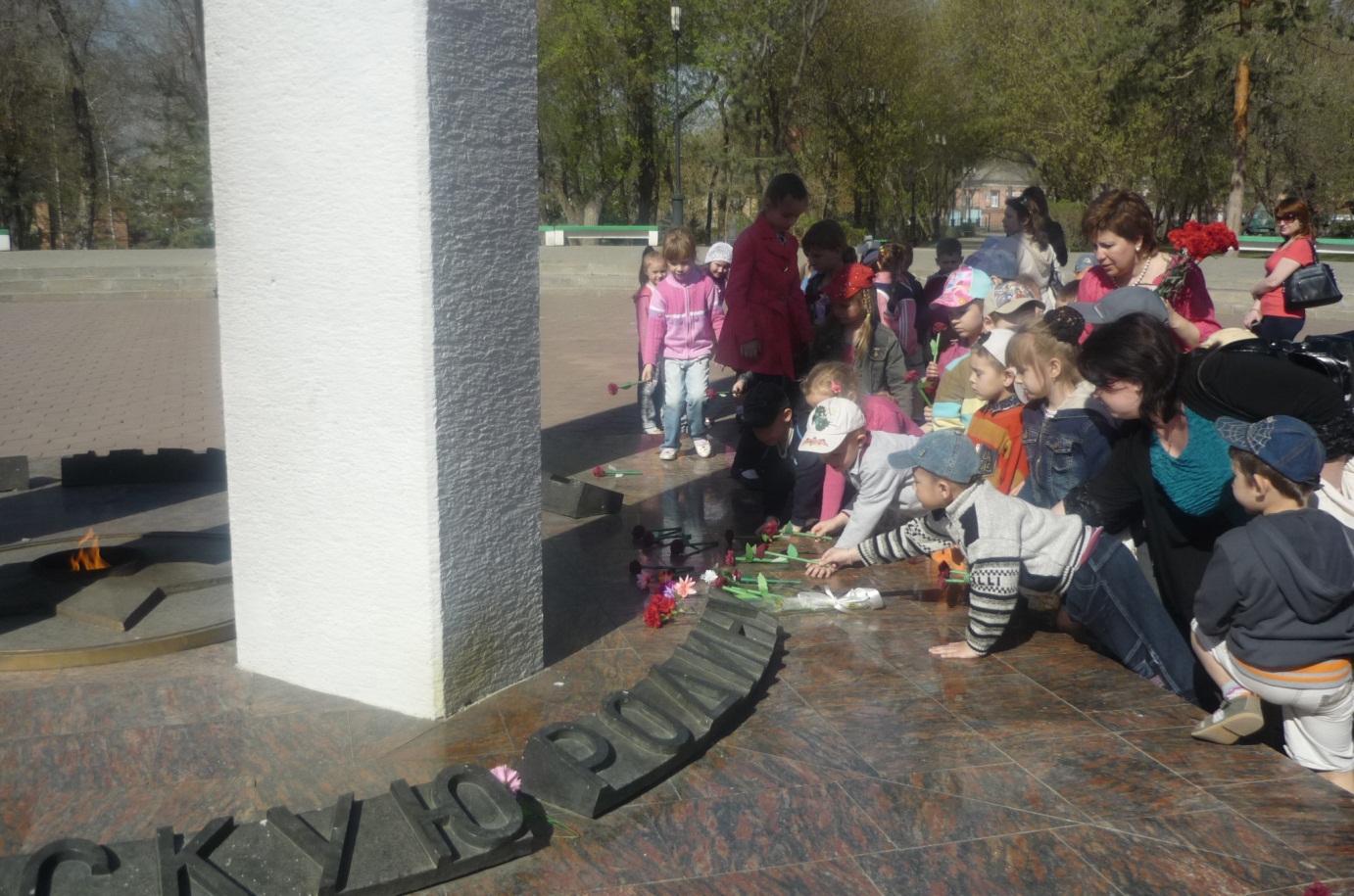 Цель проекта: создать условия для ознакомления детей с героическим подвигом русского народа в Великой Отечественной войне сформировать у детей знания о Великой Отечественной войне через различные виды деятельностиЗадачи проекта:познакомить детей с событиями ВОВформировать элементарные знания о людях военных профессий на основе ярких представлений, конкретных исторических фактов, доступных детям и вызывающих у них эмоциональные переживанияформировать толерантность, уважение к защитникам Родины, чувство гордости за свой народобогащать и развивать словарный запас детей, познакомить с произведениями  художественной литературы и музыки военных лет - проводить работу с родителями, привлекая их к патриотическому воспитанию в семьепроводить обмен опытом по этой проблемеиспользовать все виды пропаганды и наглядной агитации по данной теме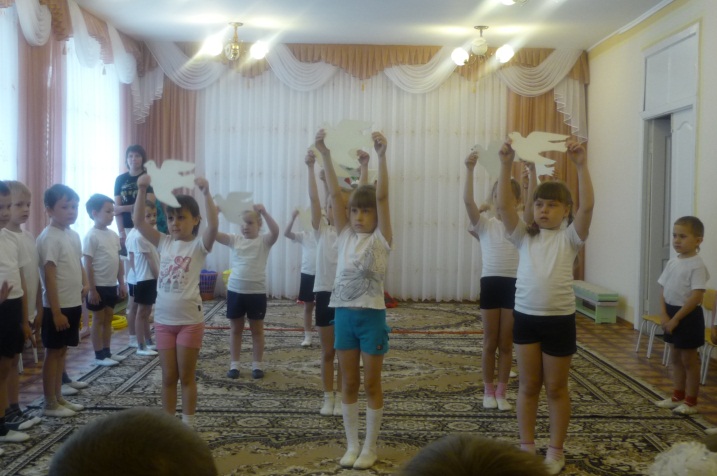 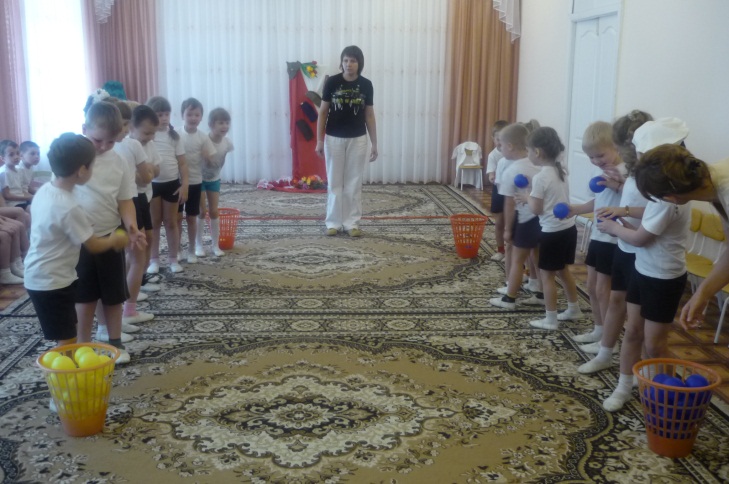 Ресурсное обеспечение:выставка иллюстраций о войнекниги художественные произведения и материалы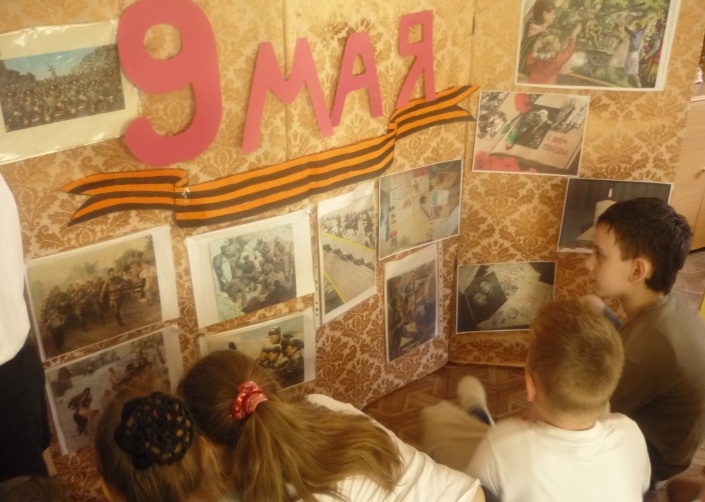 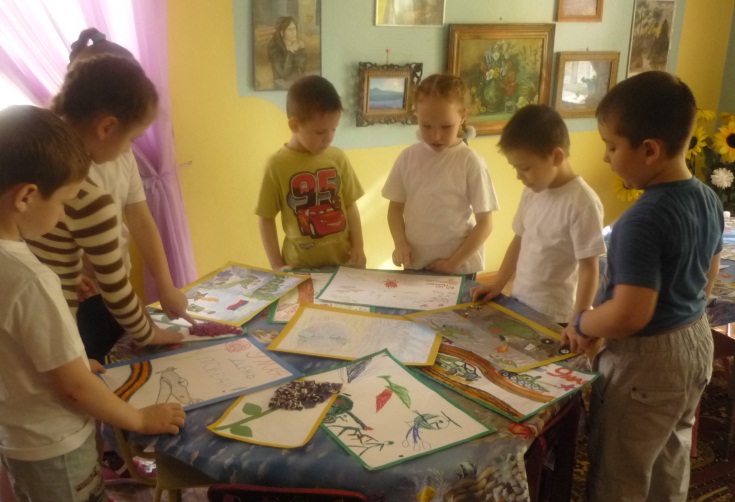 Участники проекта:дети дошкольного возраставоспитатели возрастных группспециалистыадминистрацияродители воспитанниковВремя проведения проекта: с 17 апреля по 9 мая.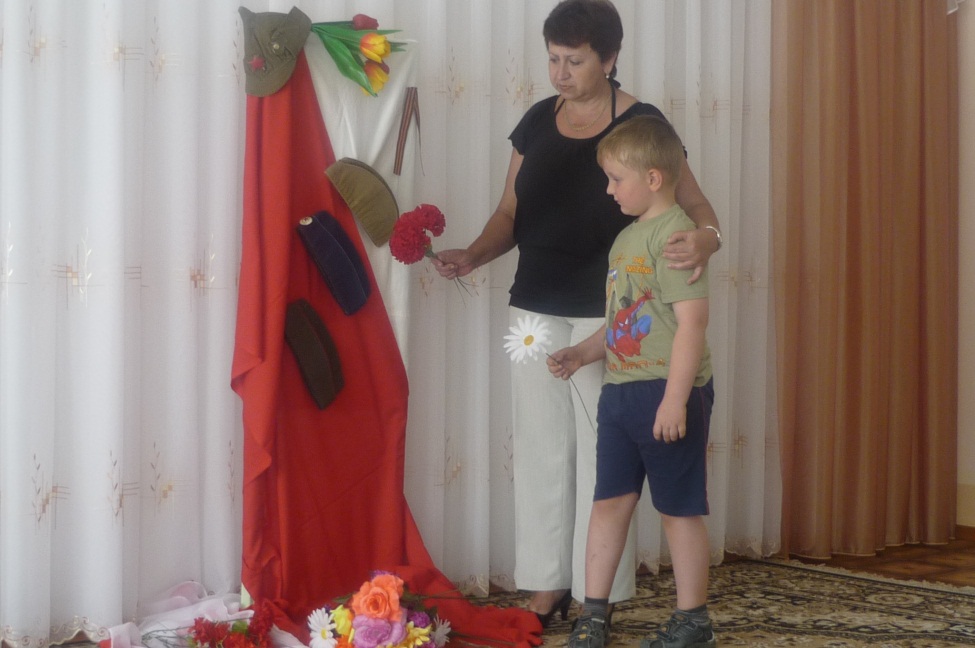 Предметно-развивающая среда:сюжетно-ролевые игры с патриотическим содержаниемподборка наглядно – дидактического материала на тему Великой Отечественной Войны и солдатских буднейподборка художественной литературы – рассказов, стихов, пословиц и поговорок о войне, празднике 9 мая, военных, о миреподборка песен военных летподборка различных материалов для продуктивной деятельности детейСредства реализации проекта: использование различных видов деятельности (познавательной, продуктивной, художественно – речевой, игровой)просвещение родителейорганизация развивающей средыспециально-организованные занятияпосещение памятных мест города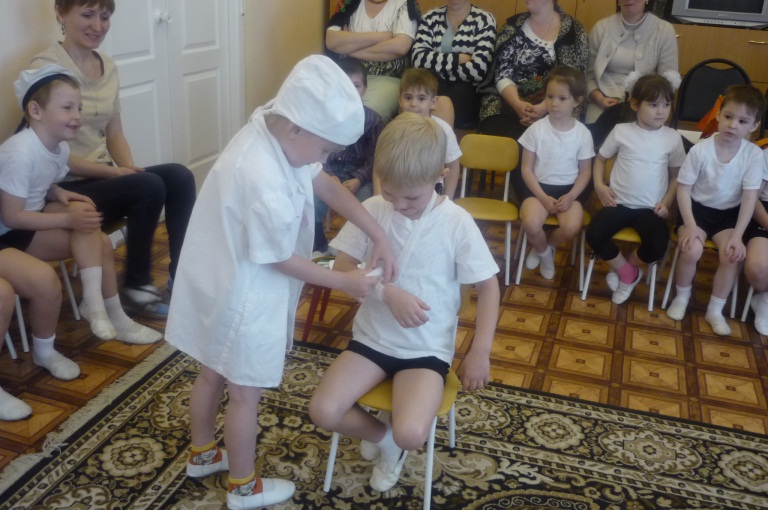 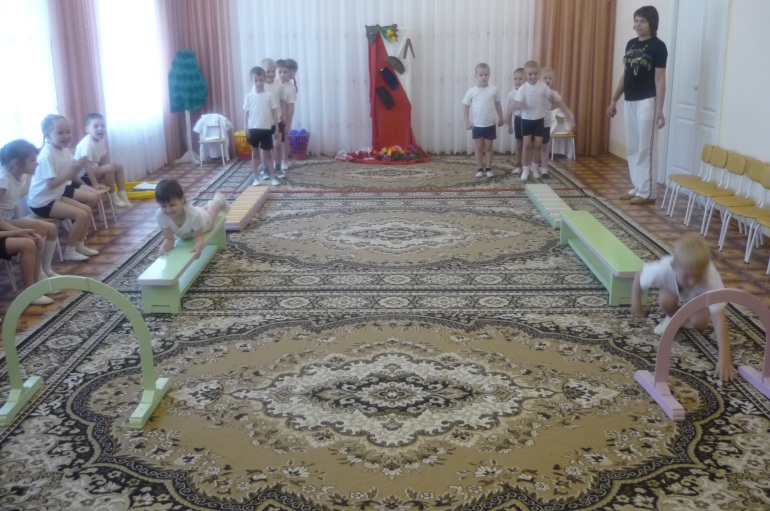 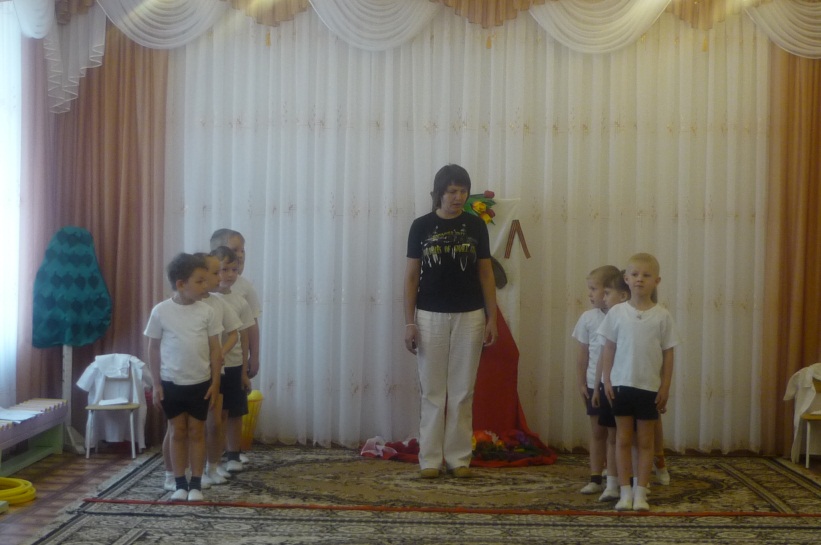 Формы и виды деятельности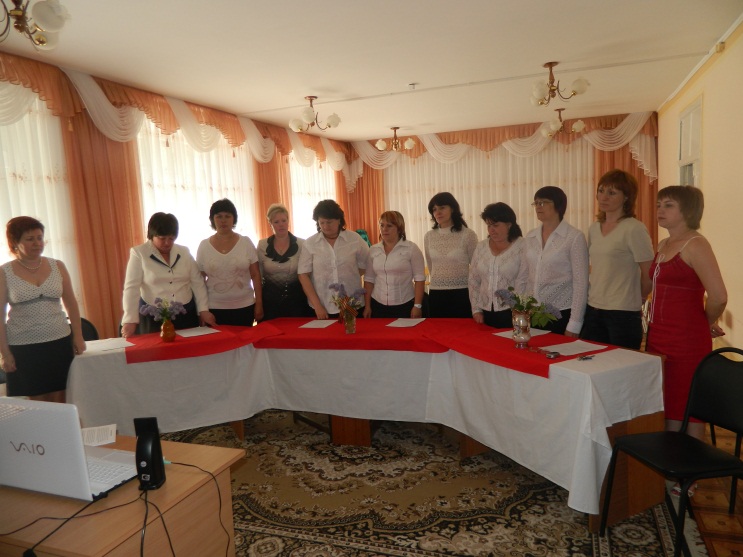 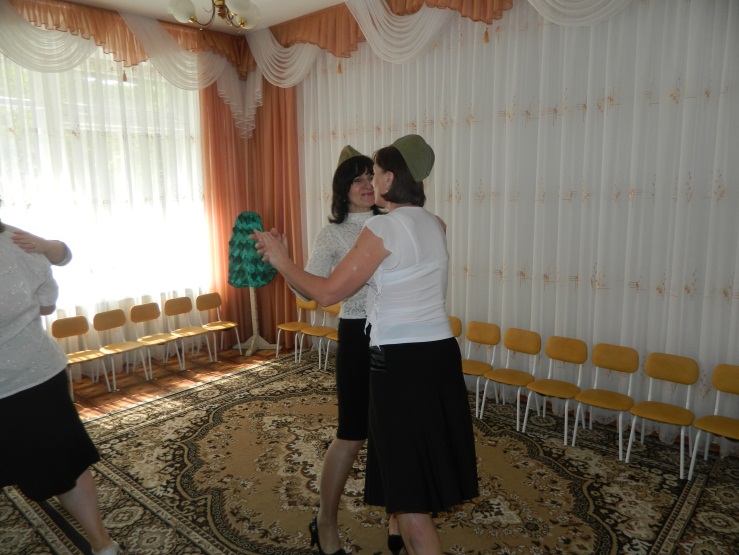 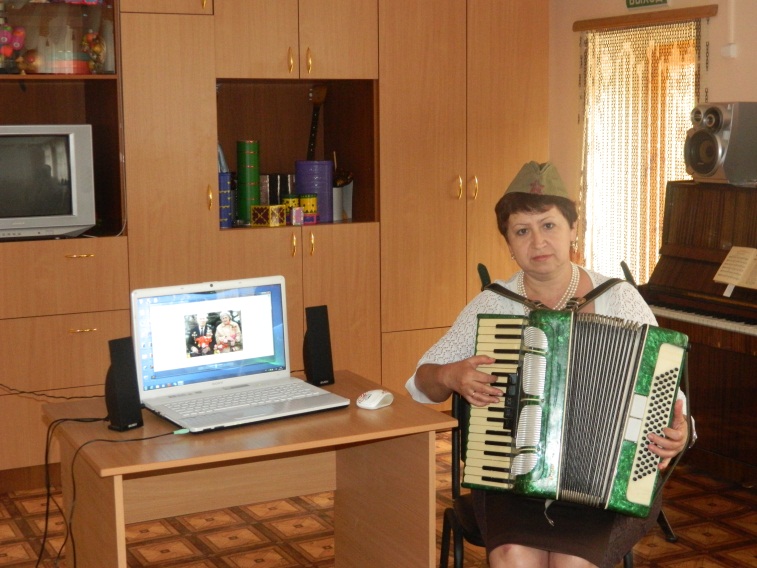                                            Результаты реализации проектаСформированы представления о значении победы нашего народа в Великой Отечественной Войне.Оформлена выставка «Идет война народная».Оформлены в группах альбомы о войне.Накоплен и систематизирован методический и практический материал по данной проблеме (рассказы, стихи, пословицы, поговорки, песни, детские фильмы и др.)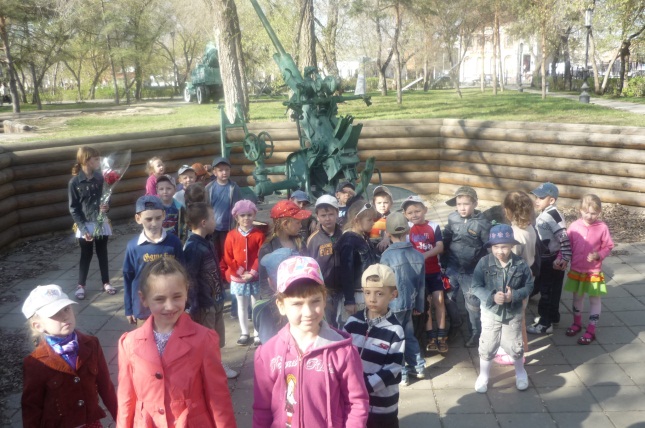 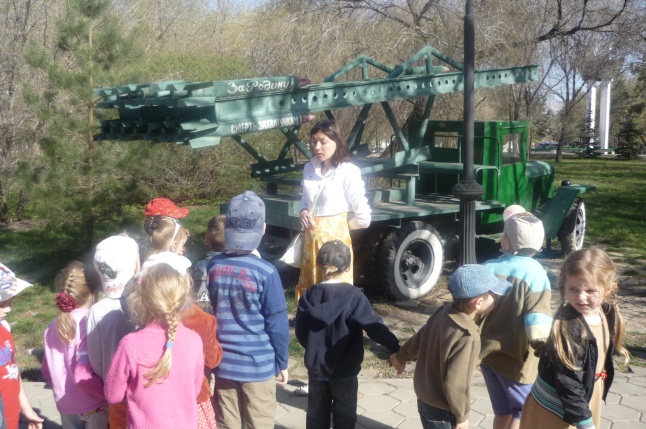 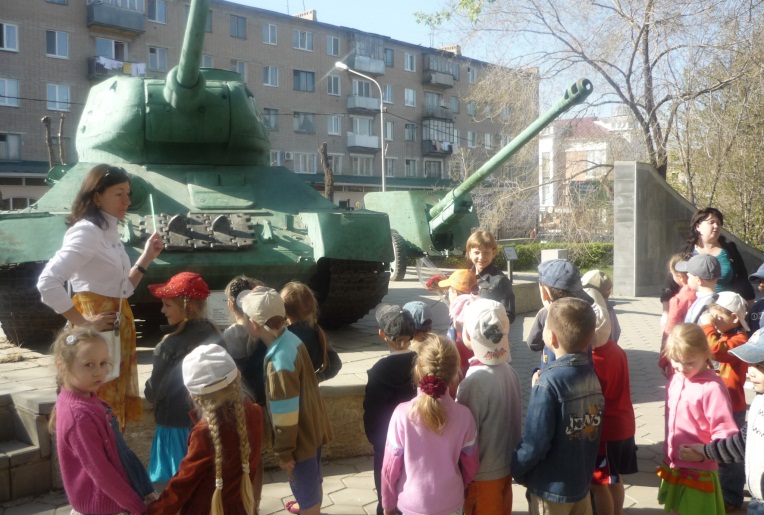 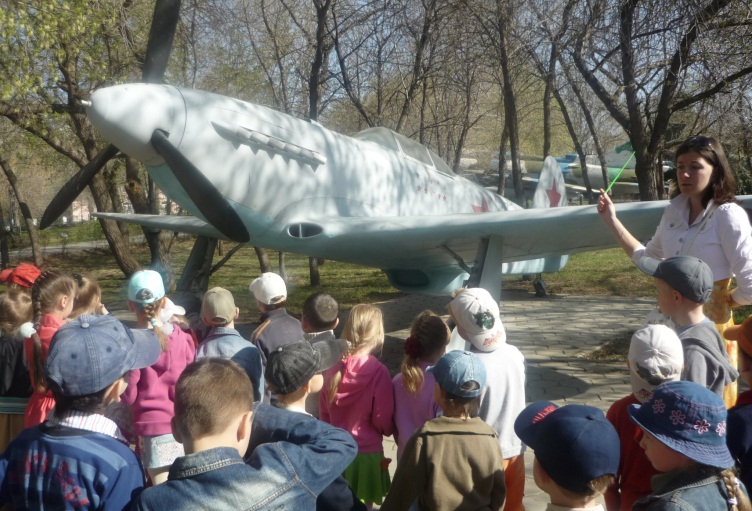 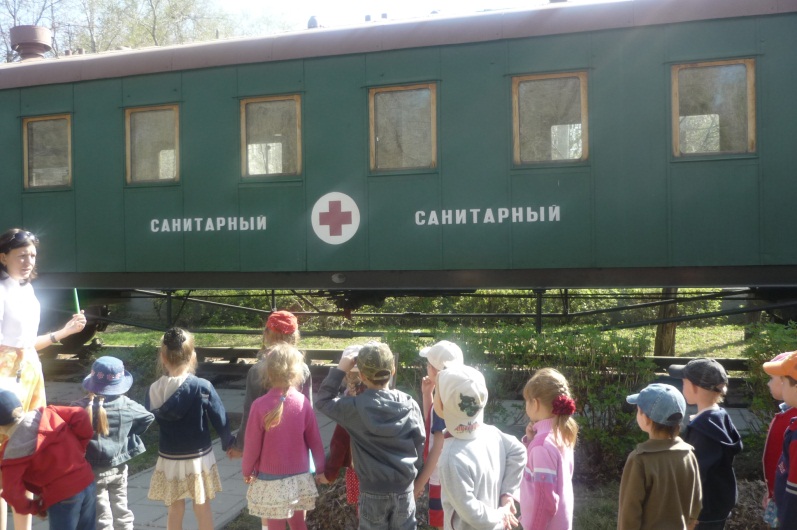 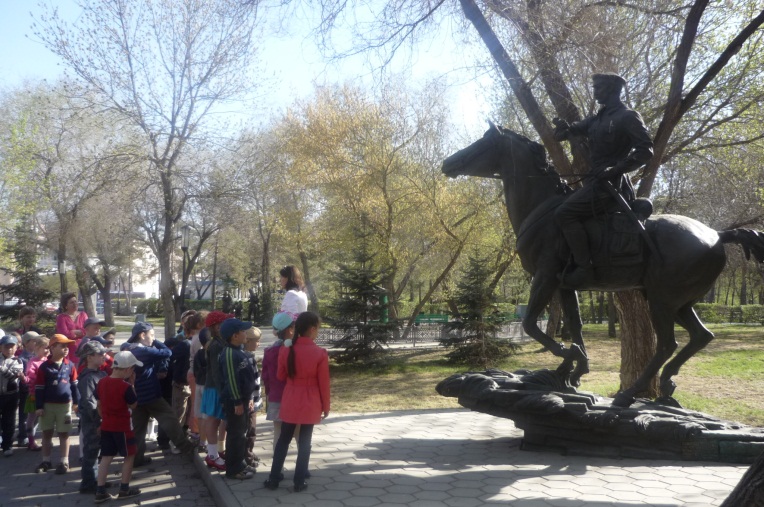 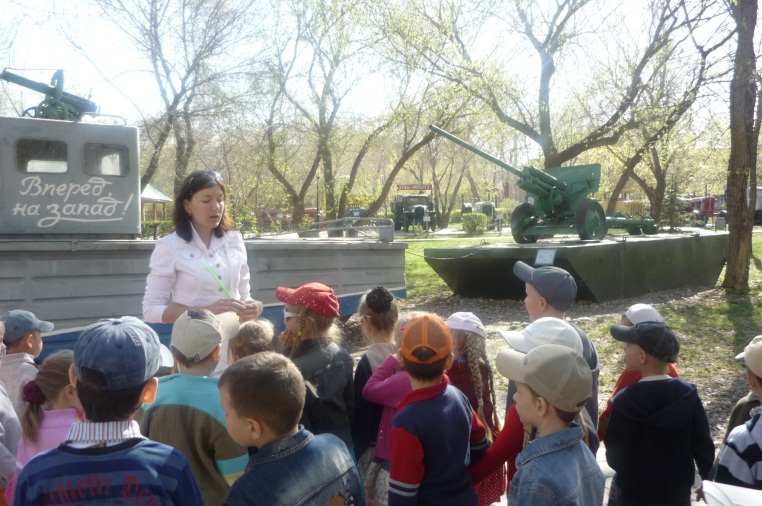 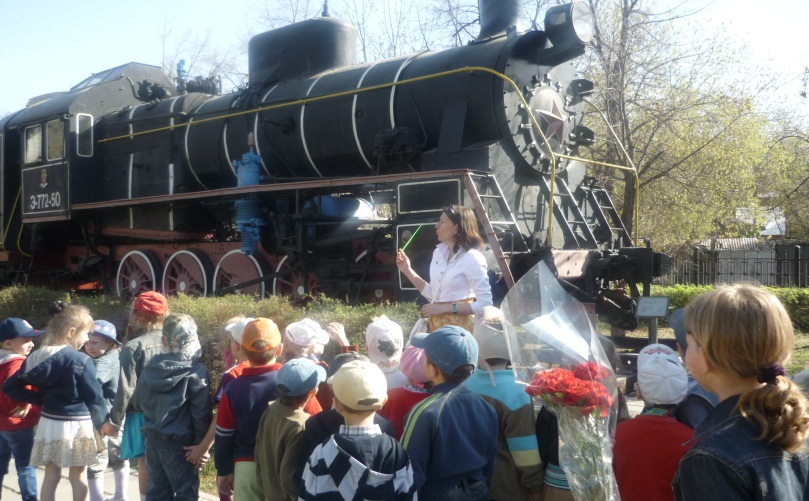 ВидыФормыПознавательнаяНОДэкскурсияИгроваяСюжетно-ролевые игрыПодвижныеПознавательныеР.н.и.Тренировочные игрыИгры-эстафетыПродуктивнаяРисованиеАппликацияЛепкаКонструированиеХудожественно-речеваяСлушание фронтовых песенРассматривание картинЧтение художественной лит-рыПросмотр фильмов№ДатаДеятельностьОтветственные1.17.04Анкетирование родителейПедагог-психологВоспитатели2.18.04Выставка репродукций о войне«Идет война народная»Воспитатель ИЗОМуз. рук-ль3.19.04Экскурсия в парк им.Фрунзе.Посещение комплекса «Салют, победа!»Зам.зав. по ВО и МРВоспитатели ст.возр.4. 20.0423.04Поэтические строки «Мы не забудем страшной той войны!»  (рассказы, стихи, пословицы)ВоспитателиМуз. рук-ль5.24.04Просмотр детских фильмов о войне:«Тимур и его команда»«Сказка о мальчише-кибальчише»«Дочь командира»ВоспитателиМуз. рук-ль6.25.04Сюжетно-ролевые игры военной тематики:«На границе»«Разведчики»«Следопыты»«Солдаты»«Моряки»«Секретное донесение»ВоспитателиМуз. рук-льВоспитатель ФИЗО7.26.04Музыкальная гостиная для педагогов«История создания военных песен» Муз.рук-ль8.27.04Оформление альбомов о войнеВоспитателиВоспитатель ИЗО9.28.04Спортивный праздник «Достойная смена»Воспитатель ФИЗОМуз. рук-льВоспитатели10.02.0503.05Открытые просмотры НОДЗам.зав. по ВО и МРВоспитатели11.07.05Тематический вечер «Песни военных лет»Муз.рук-ль